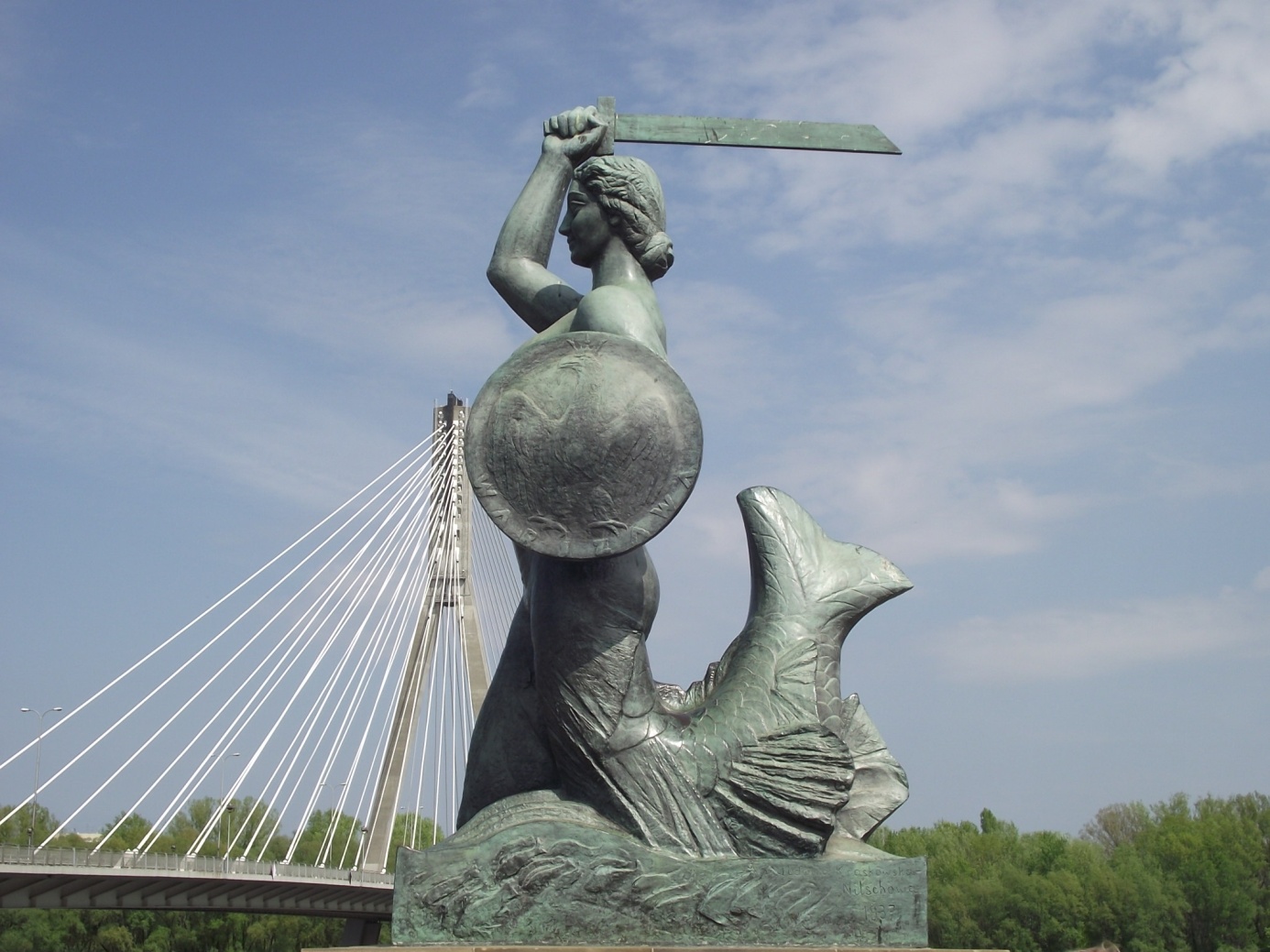 Pomnik Syrenki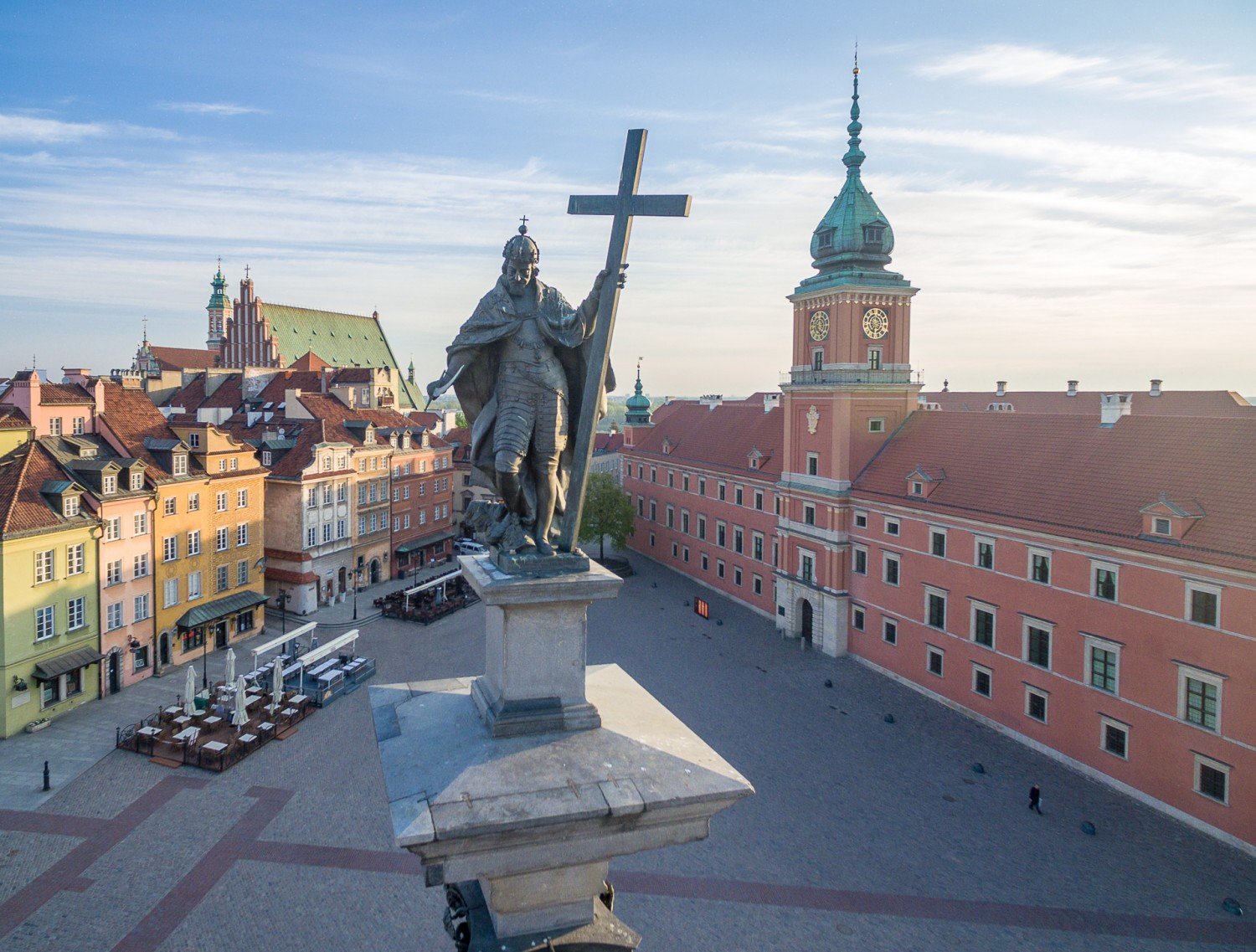 Kolumna Zygmunta III Wazy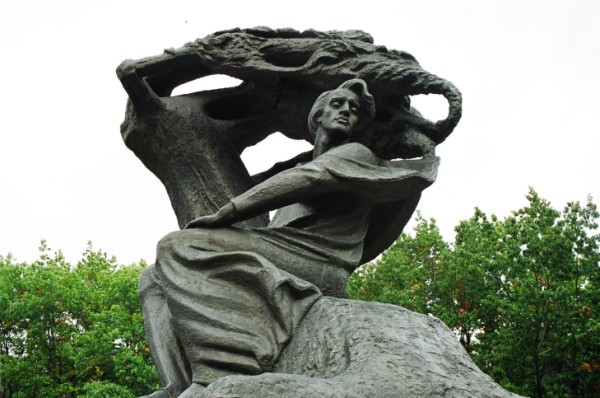 Pomnik Chopina z Łazienek Królewskich